RESUME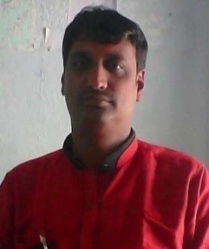 Name	            :  GADHE SHRINIVAS SAMBHAJIRAO                          Day & Date of Birth	            :   1st  January, 1976  Educational Qualification        :  M.A., (English) B.Ed., M. Phil., Ph.D. Date of Appointment               : 29th August, 2005   Designation                               : Associate Professor  Dept. of English                                                                 Late Babasaheb Deshmukh Gorthekar College, Umri                                                                 Dist. Nanded (Affiliated to SRTM University, Nanded )Residence Address                    : At.Post. Balegaon Tq.Umri Dist.Nanded Pin 431807                                                                      Maharashtra.                                       Contact No.                               : Ph. No. (02467) 244270, Mob. No. 9423657213. E- MAIL                                    : gadheshrinivas33@gmail.com   Teaching Experience (at UG)    :  16 Years (UG )    Research Guidance        	      :  NilArea of Specialization/Interest   :  Indian Writing in English, Research Topic                             : “Multicultural Ethos in the Select Novels of                                                           Anita Desai: A Critical Study” (Ph. D.)Academic Qualifications (Matric till Post Graduation) : Research Contribution :M. Phil.   : “Alienation in Anita Desai’s BYE-BYE BLACKBIRD”Ph.D.      : “Multicultural Ethos in the  Select Novels of Anita Desai : A Critical Study” Training course attended -	    Orientation Course  :-      UGC- Academic Staff College, Punjabi  University Patiala                                                                 (Punjab)  03/01/2011 To 31/01/2011              Refresher Course in English :-  UGC-ASC Sant Gadge Baba Amravati,                                                           University, Amravati 20/11/2012 To 11/12/2012 Refresher Course in Research Methodology in Arts &Social Sciences: UGC-HRDC, University of Rajasthan, Jaipur, Rajasthan. Dated 08/08/2016 To 27/08/2016Short Term Course in Gender Sensitization : UGC-HRDC Goa University, Goa. Dated 19.03.2019 To 25.03.2019. Short Term Course in Disaster Management : UGC-HRDC Osmania University, Hyderabad. Dated 02.03.2020 to 07.03.2020Online Short Term Course in E-Contents Developments : UGC-HRDC Gujarat University, Ahmedabad.Book Published  :  Stribhuran Hatya : Chinta & Chintan, (Co- Edited), Alankar Prakashan Umri, ISBN No. 9788192386393.  March -2014  Research Papers/Articles Published in Journal/Edited Books etc:Jewish Predicament in the Poetry of Nissim Ezekiel   The Unique Research Analysis (International level research journal) April 2010 Vol.VII ISSN No. 22295623 Page No.01Nehru’s Political views in Indian Diplomacy. Research Journal is Nehru’s Political Ideology. Edited Book Feb. 2012, ISBN No. 978-81-8287-167-0 Page No. 295. New Historicism Name Of book is Postmodern Literary theory and literature. Edited Book Jan.2012, ISBN No.978-81-920120-0-1 Page No. 412,Journey of self Discovery In The Novels of Mahasweta Devi; Hi-Tech Research Analysis,(International Journal), Feb.2011, Vol.III, ISSN No. 22316671Impact of Globlization on Indian Fiction : With reference to Anita Desai; Book in Jagatikaran Samkalin Badalte Sandarbha. Oct.2012, ISBN No. 9788192386331 Page No. 260Lion Contribution in Indian Development, Books (IN) Yugpursh : Yashwantrao Chavan, March 2013,first edition, Alankar Prakashan Umri, ISBN No.978-81-92386324 Page No. 203Vital Role of Mahatma Gandhi in Indian Struggle for Independence , Books (IN) Relevance of Gandhian Thoughts of Present Time, Proceeding  March 2015,Vol.2, ISBN No.978-93-83871636. Page No. 32 Woman Feticide ; Stigma To The Human Being, Istribhuran Hataya ; Chinta An               Chitan. Edited Book March, 2014. ISBN No. 978-81-923863-9-3, Page No.-128.Multicultural Elements in Bye-Bye Blackbird, Rethinking postcolonial Literature.Proceeding Sept.2015. ISBN No. 978-81-93012734 Page No. 152Multiculturalism in Anita Desai’s Bye-Bye Blackbird: Printing Area International Multilingual Research UGC Approved Journal, Impact Factor -4.002 (IIJIF) March-2017. Isuue -27,Vol.1, ISSN- 23945303. Pp. 18    Mahatma Gandhi’s View on True Friendship: Chronicle of Humanities and Cultural Studies (CHCS), A Bio-Monthly Referred International Journal, Special Issues on Relevance of Gandhian Thoughts in Present Era. Part –II Impact Factor:3.012 (IIJIF) Vol.3 Issue.I, March 2017 ISSN. 2454-5503, pp-90  Multicultural Characters in Anita Desai’s Journey to Ithaca: Role of Indian Writing in English In Nation Building. Souvenir UGC Sponsored National Seminar. 18th Feb, 2017, ISBN. 978-93-80745-91-6 pp-128. Anita Desai’s Fasting, Feasting: A Multicultural Study. A Review of Literature UGC Approved International Interdisciplinary  Research Journal, Impact Factor-3.3754 (UIF) ISSN.2347-2723 Vol.5 Issue.II, Sept 2017 p.06Multicultural conflict in Anita Desai’s Baumgartner’s Bombay. A peer Reviewed and Referred International UGC Approved Journal No. 46014. Impact Factor 4.565 (UIF) ISSN 2349-8838 volume 4, Issue12. December 2017. p.01.Cultural Contrast Depicted in Anita Desai’s Novel, “Cry the Peacock”. Book in ‘Postcolonial Representation and Resistance in Literature’ ISBN 978-81-938394-5-4 Sept.2018.p.136.  Arundhati Roy’s The God of Small Things: A Study of Women’s Hardship. Review of Research.  Double Blind Peer Reviewed and International Recognition Research UGC Approved Journal No 48514. Impact Factor: 5.7631(UIF) ISSN: 2249-894X. Volume-8 Issue-5 February-2019.pp.11-14.Allegory and Irony in Narayan’s The Man Eater Malgudi. Aarhat Multidisciplinary  Journal ( AMIERJ) Vol.VIII Issue XXIII  Impact Factor: 6.236 SJIF. ISSN :2278-5655.December-2019.Human Expectation & Frustration in Nissim Ezekiel’s Enterprise. Our Heritage UGC Care listed Journal ISSN: 0474-9030 Vol.68,Special Issue-14 February – 2020.Social Movements of Gandhi of Mahatma Gandhi in R.K.Narayan’s waiting for the Mahatma. Current Global Reviewer International Peer Reviewed Journal.Vol.06.Issue-28.ISSN-2319-8648. Impact Factor-(SJIF)-7.139.March-2020.To Improve English Language Communication Skill among the Rural Area.Printing Area International Interdisciplinary Peer-Reviewed Journal. ISSN-2394-5303. Impact Factor-7.387 (IIJIF). Issue-64,Vol-02. April-2020.Impact of Globalization on Indian Society in Anita Desai Voices in the City.Vidyawarata International Peer-Reviewed International Journal. ISSN:2319-9318. Issue-34,Vol-05. Impact Factor-7.041(IIJIF) April to June-2020. Annabhau Sathe’s Struggle and Experience in My Journey to Russia. Excellence International Peer Reviewed Journal. ISSN-2349-8838(EIJER). Issue-06,Vol.08.Impact Factor-5.088.June-2020.Woman’s Search for Completeness in Girish Karnad’s Hayavadana.Post-Independence Indian English Drama.ISBN-978-93-87377-42-4.First Published: 2021.Papers Presented in Seminars/Conferences/Symposium/Workshop etc : Alienation in Anita Desai s Novel Bye-Bye Blackbird. State Level Seminar on Image of New woman In Indian women Novelists: a Perspective, Organized by : L. B . S. college  Dharmabad, dated 20,21 Sept, 2008.            Jewish predicament in the poetry of Nissim Ezekiel, International Level Seminar on Rewriting Marginality Multidisciplinary Approaches to literature.  Organized by Dr. B. A. M. U. Aurangabad, dated 24 to 26 February, 2010.Hypothesis as Base in literary Research,’ National Level Seminar on Research in language and literature scope and prospectus, Organized by : Dyanand college of arts, Latur Date 06 March, 2010.‘Politics And Society in Grish Karnand’s Tale-Danda.,’ National Level Seminar on Socio-Realism in Indian English Drama. Organized by: Maharashtra Mahavidyalaya Nilanga, Latur. Date 24, 25, September 2010.‘From Illusion to Reality: A Mothers ----Devis Maa’ National Level conference on Recent Trends in commonwealth literature, Organized by: Smt. Sushiladevi Deshmukh College, Latur, Date 21 and 22 Jan. 2011.‘New Historicism,’ National Level Seminar on Postmodern literary Theory and literature (PLTL- 2012), Organized by: Indra Gandhi College Cidco Nanded, Date 27  -28 Jan. 2010.Nehru’s Political views in Indian Diplomacy, National Level Seminar on  Pandit Jawaharlal Nehru’s Political Ideology(Interdisciplinary)  Organized by : D.B. College Bhokar, Date 04 Feb.2012Teaching of English in India: Search for New Alternatives National Level Conference on Globalization Language Planning in India: Perspective and challenges Organized by S.R.T.M.U. Nanded   Date. 04th And 05th March, 2013 Vital Role Of Mahatma Gandhi in Indian Struggle for Independence: National level Conference on Relevance of Gandhian Thoughts at Present Time, Organized by Shivaji College Hingoli, Date. 25th march 2015. Multicultural Elements in Bye-Bye Blackbird; National Level Conference on “Rethinking Post Colonial Literature” organized by B.S. College, Basmat,Dist. Hingoli, Date. 7-08-2015 Karnad uses Conventional and Motives in Folk Theatre to Create Bizarre World: Three Days International Inter-Disciplinary Conference on Folk Literature: Global Perspective(FLGP-2016) held on 28th – 30th January 2016 organized by Dept. of Language Indira Gandhi College, Cidco, Nanded. Environment is Needful to survive for Human Being: 11th two days National level Conference on Environment Protection: A Need of the Hour. Organized by Late B.D. Gorthekar Mahavidyalaya, Umri dated 4th & 5th February 2016.Multicultural Characters in Anita Desai’s Journey to Ithaca. UGC Sponsored One Day National level Seminar on Role Of Indian Writing in English in Nation Building. Organized by People’s College Nanded. Dated 18th  February, 2017.Mahatma Gandhi’s View on True Friendship. UGC Sponsored One Day National Level Inter-Disciplinary Seminar on ‘Relevance of Gandhian Thought in Present Era’. Organized by SRT College Ambajogai Dist.Beed. Dated 24th March, 2017.Cultural Contrast Depicted in Anita Desai’s Novel, “Cry the Peacocok”. One Day National Level Seminar on ‘Postcolonial Representation and Resistance in Language and Literature.’ Organized by Dept. of English N.S.B. College Nanded. Dated 29th Sept.2018.Allegory and Irony in Narayan’s The Man Eater Malgudi. One Day Interdisciplinary National Conference on Rural Development Issues and Challenges. Organized by IQAC LBDG ACS Mahavidyalya, Umri. Nanded.(MS). Dated December-2019.Social and Cultural life in Anita Desai’s Voices in the City. One Day National Semnar on Recent Trends in Literature Organized by IQAC and Dept. of Marathi, Hindi and English by Lokmanya Tilak Mahavidyalaya, Wadwani, Arts, Science and Commerce ,Beed. Dated February-2020.Seminars/Conferences/Symposium/Workshop etc in which Participated  International Level    :   Three Days International E-Conference on Strategies and Challenges in Higher Education during Covid-19Lockdown Period in India with reference to the World. Organized by Government Vidarbha Institute of Science & Humanities, Amravati, India. Dated 15th to17th  may 2020. International Web Conference on Impact of Covid-19 on Education System. Organized by Br BAMU  ,Aurangabad ,MS .India .Dated. 30th May, 2020.International Online Webinar on Art of Online Teaching, Research Paper Writing and Patent Registration. Organized by Institute of Technology and Management, Nanded. Dated. 18th to 20th May 2020.National Level :  ‘Two Days National Conference on Research: New Concept & Trends,’ North       Maharashtra University, Jalgaon. Date- 11th and 12th Feb, 2010‘UGC Sponsored Two Day Seminar on Best Practices & Student Involvement in    Quality Enhancement,’ Shri Shivaji College Parbhani, Date- 05th & 06th  Oct. 2012. RUSA Sponsored One Day Online National Workshop on Role of IQAC in Assessment and Accreditation Process,’ Organised by  IQAC of PSGVP Mandal’s SIP Arts, GBP Science and STKVS Commerce College, Shahada, dist-Nandurbar, Dated 22nd  May 2012Two Days National Level Webinar on AQAR writing and submission as per new naac guidelines organized by Miraj Mahavidyalaya,Miraj and S.M. Dnyandeo M. College, Kalamb. Dated 6th  to 7th  June 2020. National Webinar on ICT Enabled Teaching, Learning and Evaluation of English Language and Literature. Organized by the dept. of English and Noble college, Machilipatnam,AP. Dated, 05th  June,2020.State/Division Level One Day Seminar on ‘Study of Literature: Different Perspectives’,       S.R.T.M.U.Nanded, Date- 11th Oct.2010. One Day Workshop on New Syllabus On English, Mahatma Gandhi College  Ahmadpur Dist. Latur. Date- 16th Oct, 2010. One Day Workshop on UG Second Year New Syllabus in English-2014, Yeshwant         Mahavidyalaya Nanded. Date- 01st Sept. 2014. One Day Seminar on Choice Base Credit System (CBCS). Organized by Pratibha Niketan Mahavidyalaya, Nanded. Dated: 4th July 2016. One Day Elocution Competition of Taluka Level  Organized by Government of Maharashtra with the Nirmal Bharart Mission Zila Parishd Nanded.Dt.  27.02.2017.One Day University Level Seminar on Choice Base Credit System (CBCS). Organized by People’s College Nanded. Dated : 20th July 2017. SRTM University Inter-college Youth Festival Vasundhara-2017.Team Management held in the  College of Engineering Vishnupuri,Nanded.Dt. 23rd to 26 th  Sept.2017. One Day Elocution Competition of Taluka Level Organized by Govt. of Maharashtra with the Nirmal Bharat Mission Zila Parishd, Nanded. Dt.04.01.2018.One Day University Sponsored Workshop on New Syllabus CBCS pattern and skill Enhancement Course in English Organized by Shivaji College Udgir, Dt, 29th Aug,2018.RUSA Sponsored Three Days Workshop on “New NAAC Accreditation Methodology For HEI’s Organized by IQAC SRTM University ,Nanded. Dt,5th to 7th February, 2019.Online One Day Workshop on NAAC-Revised Accreditation Framework. Organised by IQAC Shivaji University,Kolhapur under the aegis of RUSA. Dated 1st June,2020.Chairperson/Member of Committee at the State and National Level  :     Nil Co-Curricular, Extension, Professional Development Activities.-   Worked as Teacher representative.(2010-1217).  University Paper Assessment & Paper Setting works in UG Level. Worked as Co. Coordinator in NAAC/IQAC. Worked as C. S. SRTMU exams in College (2015-2016).  Worked as Head, Anti-Ragging Committee in college (2013-2015). Worked as Head Public Grievance committee (2013-2015). Worked in NSS camp as Co. Coordinator (2003-2006).   Deliver Guest Lectures in NSS Special Camp. Work as Councilor in YCMO University, Nashik.Worked as Head, Competitive Exam committee. Worked as Head, of Grievance Committee. Worked in as a Coordinator Cultural Department. Worked in As a Coordinator Publicity Department. Worked in as a Coordinator of IQAC. Member of CDC, NAAC and IQAC.Appointed as Nodal Officer for Scholarship Scheme Effective Implementation.Head of  Academic Audit Committee                   I hereby declare that information given in this resume is true and correct with best of my knowledge.Place : Umri                                                                                      Shrinivas Sambhajirao Gadhe       Date :                                                                                        ExaminationsName of the Board University Year of PassingPercentage of Marks obtainedDevision/Class/ GradeSubjectS.S.CAurangabadJune  199264.28 %IAllH.S.C.AurangabadMarch, 199460.00 %IEng,Mar,Phy,Chem. Math,Bio.B.A.Dr.B.A.M.U.AurangabadNov. 199753.64 %IIEng, Sociology, Pol.Sci.B.Ed.Dr.B.A.M.U.AurangabadJune, 199968.70 %IEnglish,HistoryM.A.SRTMU, NandedJune, 200058.33 %IIEnglishM.Phil. Alagappa University Karaikudi (T.N)Feb.200863.80%IEnglishPh.D.SRTMU NandedMay  2019AwardedEnglishMS-CITMSBTE MumbaiMarch 201285%IEnglishType WritingDirectorate of EducationMarathi-  40 wpmM.S. Pune -1May 199262BMarathiEnglish -  50 wpm------Do-----May  199355CEnglish